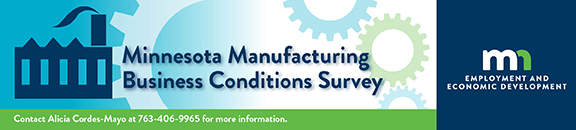 Manufacturers Expect Mostly Unchanged Conditions in 2023
A random sample survey of Minnesota manufacturers conducted from November-December 2022 by the Minnesota Department of Employment and Economic Development and the Federal Reserve Bank of Minneapolis reports that Minnesota manufacturers expect mostly unchanged conditions. Fifty-five percent expect unchanged production level, while 51% the same level of productivity.
The Manufacturing Industry in 2022
Compared to 2021, most economic indicators showed improved or unchanged conditions. Fifty-two percent of respondents indicated an increase in the number of orders and 51% experienced unchanged productivity. Additionally, 45% reported an increase in investment in plant/equipment. Forty-one percent indicated constant levels of employment and production levels. Nonetheless, 36% of respondents reported unchanged profits, while 33% experienced a decline. Most diffusion indices were above 50, indicating expansion, except for profits (index of 49) and exports (index of 46), both below the threshold of 50, suggesting contraction. Inflation was also a problem with 82% of respondents indicating an increase.
Outlook for the Manufacturing Industry
Minnesota manufacturers expect mostly unchanged conditions for 2023. Seventy-three percent expect unchanged exports, while 55% percent anticipate the same production levels. Fifty-one percent expect constant productivity and 44% predict unchanged employment levels. Forty-one percent expect the same level of profits. Selling prices are a concern as nearly 60% of respondents expect an increase. Labor availability is another worry. A large percentage of manufacturers expect an increase in wages and benefits, suggesting and attempt to attract and retain talent due to the tight labor market. Sixty percent of respondents expect wages to increase between 3-5%, while close to 40% anticipate a rise in benefits in the same amount. Outlook on the State Economy
Manufacturers expect mostly contracting conditions for the economy. Fifty-one percent anticipate a decline in consumer spending. The diffusion index for this metric (31) is significantly below 50 suggesting contraction and is the lowest among diffusion indexes for the economy outlook. Additionally, nearly 50% of respondents anticipate a drop in corporate profits, with a diffusion index of 33, the second lowest. Inflation is again a concern with 73% of respondents anticipating an increase.  With regard to changes in credit conditions, 62% of respondents indicated they did not experience changes. A new question inquired about supply chain bottle neck problems compared to the year before. The 
majority of respondents indicated that issues have been getting worse with labor (64%) and transportation/logistic issues (60%).
Minnesota 2022 Manufacturing Business Condition Survey Results1(To continue on page 3)(Continuation)Minnesota 2022 Manufacturing Business Condition Survey Results1   (Continuation)** Other includes chip shortages, China tariffs and over-regulation.
*Total does not add to 100% because of multiple choice responses.1) Based on responses from 230 Minnesota manufacturing firms, for a response rate of 23%. The sampling error is plus or minus 5.7% at a 95% confidence level. Percentages might not add up to 100% due to rounding. 
(2) A diffusion index greater than 50 indicates expansion, lower than 50 indicates contraction. 
Comments
Respondents were asked to provide additional comments. Key comments are show below verbatim by category:
Bottleneck issues and inflation
“Still have supply chain bottlenecks but getting better. Transportation problems have gotten slightly better, but that improvement doesn’t justify the substantial price increase.”“Inflation will be the biggest issue.”“Supply chain is only improving slightly. Still major shortages and cost increases.Labor force shortages and benefits cost
“Hard to find experienced people…Almost impossible…Hard to increase wages, when materials are so expensive.”“Our focus in capital expenditure will be centered on improving labor productivity and/or automation. Attracting skilled hourly labor is our biggest near-term challenge.”“It’s all about health insurance benefit/cost 2023/2024. The MN Region/System is broken. No competitive insurance underwriters 50-100 employee programs; with avg. health conditions pool/census. 3-year trend up.Incentives
“Making MN a choice for better employment & productivity by giving tax incentives to businesses would help strengthen our economy. Manufacturing, farming & mining create wealth. All other businesses distribute wealth.”“Need to provide incentives to promote more spending.”Issues for minority-owned businesses“(…) For minority companies is yet a huge challenge to getting credit/bank financing, they find any/all excuses.”


Prepared by the Economic Analysis Unit, Minnesota Department of Employment and Economic Development, January 2023.Compared to 2021, in 2022, your location’s:UpSameDownDiffusion Index 2022(2)Diffusion Index 2021(2)Diffusion Index 2020(2)Number of orders52%23%25%647232Product/service production level43%41%16%646434Employment level36%41%23%575440Investment in plant/equipment45%39%16%656340Selling prices82%14%4%898852Profits31%36%33%494930Productivity27%51%22%535537Exports9%73%18%466037Labor indicators in 2022, compared to 2021:Decrease0%1-2%3-5%6-9%>10%Wages per worker2%6%8%41%29%14%Benefits per worker5%25%11%32%19%9%Compared to 2022, in 2023, you expect your location’s:UpSameDownDiffusion Index 2022(2)Diffusion Index 2021(2)Diffusion Index 2020(2)Number of orders37%37%26%567367Product/service production level33%55%12%617461Employment level39%46%16%627163Investment in plant/equipment32%44%24%546452Selling prices58%32%10%748664Profits32%41%28%536051Productivity39%51%10%656760Exports14%73%14%516052Expected labor indicators in 2023, compared to 2022:Decrease0%1-2%3-5%6-9%>10%Wages per worker1%11%12%60%14%4%Benefits per worker0%20%20%38%14%8%What is your outlook on the following state economic indicators next year:UpSameDownDiffusion Index 2022(2)Diffusion Index 2021(2)Diffusion Index 2020(2)Business investment21%46%33%446150Employment23%47%29%476358Consumer spending12%37%51%315749Inflation  73%18%9%829574Corporate profits14%38%49%334348Change in credit conditions in the past yearPercentNo changes62%Experienced no difficulties accessing credit20%Decreased capital expenditure15%Decreased hiring12%Increased hiring11%Increased capital expenditure9%Experienced difficulties accessing credit8%Supply chain issues compared to the year beforeBetterUnchangedWorseNot an issueProduction process issues16%53%24%7%Raw materials availability26%20%52%2%Domestic supplier issues22%24%52%2%Overseas supplier issues12%19%50%19%Labor issues at suppliers8%21%64%7%Transportation/Logistic issues10%25%60%5%COVID-19 issues37%37%10%17%Software malfunction2%52%8%38%Other*35%10%30%25%Business OwnershipPercent*Minority-owned 2%Veteran-owned4%Women-owned12%Prefer not to answer16%None of the above68%